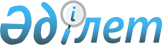 О признании утратившими силу некоторых постановлений акиматаПостановление акимата Костанайской области от 22 февраля 2017 года № 83. Зарегистрировано Департаментом юстиции Костанайской области 6 марта 2017 года № 6873      В соответствии c Законом Республики Казахстан от 6 апреля 2016 года "О правовых актах" акимат Костанайской области ПОСТАНОВЛЯЕТ:

      1. Признать утратившими силу постановления акимата Костанайской области:

      от 8 июля 2014 года № 315 "Об утверждении Положения о государственном учреждении "Управление по инспекции труда акимата Костанайской области" (зарегистрировано в Реестре государственной регистрации нормативных правовых актов под № 4927, опубликовано 22 июля 2014 года в газете "Қостанай таңы");

      от 29 февраля 2016 года № 97 "О внесении изменения и дополнений в постановление акимата от 8 июля 2014 года № 315 "Об утверждении Положения о государственном учреждении "Управление по инспекции труда акимата Костанайской области" (зарегистрировано в Реестре государственной регистрации нормативных правовых актов под № 6255, опубликовано 12 апреля 2016 года в информационно-правовой системе "Әділет").

      2. Настоящее постановление вводится в действие по истечении десяти календарных дней после дня его первого официального опубликования.


					© 2012. РГП на ПХВ «Институт законодательства и правовой информации Республики Казахстан» Министерства юстиции Республики Казахстан
				
      Аким области

А. Мухамбетов
